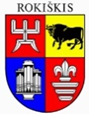 ROKIŠKIO RAJONO SAVIVALDYBĖS TARYBASPRENDIMASDĖL ILGALAIKĖS PASKOLOS ĖMIMO2022 m. rugsėjo 30 d. Nr. TS-Rokiškis	Vadovaudamasi Lietuvos Respublikos vietos savivaldos įstatymo 16 straipsnio 2 dalies 28 punktu, Lietuvos Respublikos biudžeto sandaros įstatymo 10 straipsnio 1 dalies 1 punktu ir atsižvelgdama į Rokiškio rajono savivaldybės  kontrolės ir audito tarnybos  2022 m. rugsėjo 21d. išvadą Nr.SD1-26, Rokiškio rajono savivaldybės taryba nusprendžia:	1. Imti iki 1 328 686,00 ( vienas milijonas trys šimtai dvidešimt aštuoni tūkstančiai šeši šimtai aštuoniasdešimt šeši) eurų ilgalaikę (10 metų) paskolą finansinei priemonei „Paskolos savivaldybių pastatų modernizavimui, finansuojamos iš Europos regioninės plėtros fondo“ savivaldybės projektui „Rokiškio mokyklos-darželio „Ąžuoliukas“ pastato, Taikos g. 15, LT-42142 Rokiškis, energinio efektyvumo didinimas“.	2. Įgalioti administracijos direktorių pasirašyti sutartį su AB Šiaulių banku ir parengti sutarčiai pasirašyti reikalingus dokumentus.	Sprendimas per vieną mėnesį gali būti skundžiamas Regionų apygardos administraciniam teismui, skundą (prašymą) paduodant bet kuriuose šio teismo rūmuose, Lietuvos Respublikos administracinių bylų teisenos įstatymo nustatyta tvarka.Savivaldybės meras				Ramūnas Godeliauskas	Reda DūdienėRokiškio rajono savivaldybės tarybaiRAJONO SAVIVALDYBĖS TARYBOS SPRENDIMO PROJEKTO ,,DĖL ILGALAIKĖS PASKOLOS ĖMIMO“ AIŠKINAMASIS RAŠTAS	Parengto sprendimo projekto tikslai ir uždaviniai. 	Sprendimo projekto tikslas – imti ilgalaikę iki 1328 686 eurų paskolą iš AB „Šiaulių bankas“ investiciniam projektui finansuoti.	Teisinis reglamentavimo nuostatos. 	Lietuvos Respublikos vietos savivaldos įstatymo 16 straipsnio 2 dalies 28 punktu nustatyta, kad išimtinė savivaldybės tarybos kompetencija priimti sprendimus dėl paskolų ėmimo.	Savivaldybių skolinimąsi reglamentuoja Lietuvos Respublikos Vyriausybės 2004 m. kovo 26 d. nutarimu Nr. 345 patvirtintos Savivaldybių skolinimosi taisyklės.	Sprendimo projekto esmė.	Gautas  AB Šiaulių bankas ir UAB  Viešųjų investicijų plėtros agentūros kvietimas teikti paraiškas projektų finansavimui gauti pagal fondo „Savivaldybių pastatų fondas“ finansinę priemonę „Paskolos savivaldybių pastatų modernizavimui, finansuojamos iš Europos regioninės plėtros fondo“. Savivaldybė planuoja dalyvauti finansinėje priemonėje ir imti paskolą iš AB Šiaulių bankas projektui „Rokiškio mokyklos-darželio „Ąžuoliukas“ pastato, Taikos g. 15, LT-42142 Rokiškis, energinio efektyvumo didinimas“. Lengvatinės paskolos dydis –1328,686 tūkst. eurų. FPV lėšomis finansuojamai paskolos daliai taikoma 0,9 proc. metinė palūkanų norma (nes Rokiškio rajono savivaldybė įgyvendina projektą tiesiogiai) + 6 mėn. EURIBOR);	Įgyvendinus investicijų projektą, bus padidintas viešojo pastato – Rokiškio mokyklos-darželio ,,Ąžuoliukas“ pastato (esančio adresu: Taikos g. 15, Rokiškis) – energijos vartojimo efektyvumas, nes prieš projekto įgyvendinimą pastato energinio naudingumo klasė buvo „F“, o po projekto įgyvendinimo planuojama pasiekti ne mažesnę nei „B“ energinio naudingumo klasę. 	Planuojama, jog investicijų projekto įgyvendinimui bus reikalingas 13 mėn. terminas (nuo paskolos su AB „Šiaulių bankas“ pasirašymo dienos). 2022 m. Rokiškio rajono savivaldybė įvykdė projekto viešuosius pirkimus – techninio projekto parengimo, ekspertizės paslaugų ir autorinės priežiūros paslaugų bei ruošiasi dar įvykdyti rangos darbų bei techninės priežiūros ir su darbų vykdytojais bei paslaugų teikėjais pasirašyti sutartis. Nuo 2023 m. sausio mėn. pradžios iki lapkričio mėn. pabaigos planuojama vykdyti rangos darbus ir su jais susijusias paslaugas (iš viso 11 mėn.). Taigi, projekto įgyvendinimo laikotarpis – ne ilgesnis nei 24 mėn. nuo paskolos sutarties pasirašymo dienos ir ne ilgesnis nei 2023-12-31.	Paskola 2022 m.  biudžeto subalansavimui įtakos neturės, nes  bus naudojama 2023 metais. Užbaigus projektą ,bus galimybė teikti  ir paraišką dėl kompensacinės išmokos ( iki 50 proc.), kuri išmokama lygiagrečiai su SPF paskola, todėl sumažėtų privalomos paskolos suma.	Laukiami rezultatai. Bus renovuotas, apšiltintas mokyklos- darželio „Ąžuoliukas“, sumažės šildymo sąnaudos  ir  pagerintos sąlygos darželį lankantiems vaikams. 	Finansavimo šaltiniai ir lėšų poreikis. Skolintos lėšos.	Suderinamumas su Lietuvos Respublikos galiojančiais teisės norminiais aktais. Projektas neprieštarauja galiojantiems teisės aktams.	Antikorupcinis vertinimas. Teisės akte nenumatoma reguliuoti visuomeninių santykių, susijusių su Lietuvos Respublikos korupcijos prevencijos įstatymo 8 straipsnio 1 dalyje numatytais veiksniais, todėl nevertintinas antikorupciniu požiūriu.Finansų skyriaus vedėja                               		               Reda Dūdienė